臺南市 109 年公私立國民小學數學競賽實施計畫一、目標：(一)強化國民小學數學教育，發展數學問題解決的能力。 (二)引發學生探討數學問題的興趣，培養學生數學獨立思考與推理能力。 (三)激發學生數學學習潛力，拔擢富數學創造思考力的優秀人才。二、辦理單位： (一)主辦單位：臺南市政府教育局 (二)承辦單位：臺南市安南區海東國民小學(三)協辦單位：臺南市國民教育輔導團數學領域輔導小組 三、參賽對象：臺南市公私立國民小學六年級學生（包含非學校型態實驗教育學生：個人、團體、機構），由各校遴選優秀學生自由參賽。 四、競賽方式：(一)參賽組別： 1.個人賽：分一般組和資優組。2.團體賽：不分組別。 (二)參賽資格：1.個人賽：各校依下列人數規定自行擇優報名參加。(1) 未設立資賦優異教育班之學校：各校參賽人數為該校六年級班級數之 1 倍為 上限（不計入非學校型態實驗教育學生），請擇一報名一般組或資優組。(2) 有設立資賦優異教育班之學校：該校組隊人數包含一般組及資優組。一般組以該校六年級班級數之 1 倍為上限（不計入非學校型態實驗教育學生）；資 優組以資優班六年級學生為主，不限報名人數。(3) 一般組得報考資優組，資優組不得報考一般組。 2.團體賽：(1) 六年級學生 4 人 1 隊（僅限一般生參加），不得跨校組隊（惟參與本市偏遠地區學校跨校合作創新學習試辦計畫學校可 2 校跨校組隊）。(2) 各校參賽隊數：總班級數 23 班以下限報名 1 隊，24 班以上限報名 2 隊。(3) 全市報名隊數，以 40 隊為限，依報名先後順序決定。 3.個人賽及團體賽學生不得重複報名。(三)競賽範圍：以國民小學九年一貫課程為命題範圍，並融入部分挑戰題。 (四)命題型式：1.個人賽：題型為選擇題及非選擇題，其中選擇題部分以劃答案卡方式答題。2.團體賽：題型為非選擇題。 (五)競賽規則：1.個人賽：(1) 採紙本測驗方式進行，競賽題目當日現場公布。(2) 競賽後試卷及答案卡（卷）當場一併繳回。 2.團體賽：(1) 每隊 4 人皆須到場，始能進場參賽，若參賽學生因臨時狀況無法到場，可由候補學生（限 1 名）遞補參賽。(2) 採紙本測驗方式進行，競賽題目當日現場公布。(3) 採全隊共同作答，允許討論之方式進行。(4) 競賽後試卷及答案卷當場一併繳回，每隊僅需繳交 1 份答案卷。 五、競賽時間：109 年 12 月 20 日(星期日)9：30-10：40(10 分鐘測驗說明，60 分鐘測驗，共 70 分鐘) 六、競賽地點：臺南市安南區海東國民小學 七、報名日期及方式：(一)報名日期：自 109 年 11 月 2 日（ 星期一）起至 109 年 11 月 9 日（星期一）止。 (二)報名方式：敬請逕行上網至臺南市政府教育局資訊中心網站「線上填報系統」填報各校參賽資料(報名表)。 八、成績公告及複查：(一)109 年 12 月 20 日(星期日)13：00 前，分別於臺南市政府教育局資訊教育中心 網站、海東國小網站公告試題及參考答案。(二)109 年 12 月 21 日(星期一)9：00-12：00 於海東國小教務處接受試題釋疑，請 填具「試題釋疑申請表」，傳真至海東國小（06-2473820）【註明教務處】，傳 真後請來電確認 (06-2567146 分機 802)，逾期不予受理。(三)109 年 12 月 24 日(星期四)18：00 後可至「臺南市 109 年公私立國民小學數學 競賽成績查詢系統」查詢成績。(四)109 年 12 月 28 日(星期一)9：00-12：00 於海東國小教務處接受成績複查，請填「成績複查申請表」，傳真至海東國小（06-2473820）【註明教務處】，傳真 後請來電確認(06-2567146 分機 802)，逾期不予受理。(五)109 年 12 月 30 日(星期三)17：00 前分別於臺南市政府教育局資訊中心網站公 告得獎名單。九、競賽獎勵： (一)個人賽：依成績高低錄取，倘遇同分時，則依開放題總成績高低錄取，如再遇同分時，則增額錄取。1. 一般組：錄取金牌 6 名、銀牌 10 名、銅牌 14 名、佳作 10-20 名，共 40-50 名（佳作由數學競賽委員會酌予調整得獎比例）。2. 資優組：錄取金牌 3 名、銀牌 5 名、銅牌 7 名、佳作 5-10 名，共 20-25 名（佳作由數學競賽委員會酌予調整得獎比例）。 (二)團體賽：依成績高低錄取，錄取金牌 1 隊、銀牌 3 隊、銅牌 3 隊、佳作 3-6 隊，共 10-13 隊（佳作由數學競賽委員會酌予調整得獎比例），如遇同分時，則增 額錄取，並依實際參賽學生給予獎勵（若候補學生未參賽不得領獎）。十、獎勵：本案承辦學校依「臺南市立高級中等以下學校教職員獎懲案件作業規定」 辦理獎勵十一、指導教師獎勵：1.每位(隊)獲獎學生以 1 位指導教師為限(以實際指導人員為準)。2.指導學生（隊伍）獲金牌嘉獎二次、銀牌嘉獎乙次、銅牌嘉獎乙次，佳作獎狀 乙張。3.同一教師指導學生（隊伍）獲得 2 項以上獎項（個人賽及團體賽獎項合併計算） 時，以最高獎勵為限。十二、本競賽相關申訴疑義，將提交數學競賽委員會決議後辦理。該委員會委員包含 教育行政代表 2 名及學校行政代表 5 名，進行確認試題疑義、成績、得獎名單 及處理申訴疑義，以確保參賽學生之權益。臺南市 109 年公私立國民小學數學競賽報名表（個人賽）臺南市 109 年公私立國民小學數學競賽報名表（團體賽）臺南市 109 年公私立國民小學數學競賽應試須知（個人賽）1、 考試日期：109 年 12 月 20 日(星期日)。2、 考試時間：9:30-10:40【9：30 參賽學生進場、9：30-9：40 測驗說明、9：40 開 始測驗】。3、 考試地點：海東國小教室。4、 測驗題型：選擇題及非選擇題，其中選擇題部分以 2B 鉛筆作答（電腦閱卷），開 放題部分以黑色或藍色筆作答（以鉛筆作答者成績不予計分）。5、 考量部分課桌椅桌面不甚平整，請參賽學生自行攜帶桌面透明軟墊（不得書寫任 何標記、字體）。6、 考場不提供時鐘，以學校鐘聲為主，請參賽學生自行配戴手錶(不得有計算及響鈴 之功能)，於測驗時間內發出鬧鈴響聲者，扣總成績 3 分。7、 進入試場後，參賽學生書包應放置考場前後方。測驗時可攜帶直尺、圓規、三角板， 但不得攜帶量角器；非測驗必需之物品如計算機、通訊器材、穿戴式裝置【說明如 附件 8】、簿本書籍、紙張等，不得隨身攜帶入座，違者成績不予計分。8、 電子產品須先關機或拔掉電池，若行動電話、呼叫器、電子錶、時鐘、鬧鐘等內含 計時功能物品，於測驗時間內發出鬧鈴響聲者，若持續響鈴致影響考試，找出聲響 來源並移置室外暫時保管，經確認物品所有人者，扣總成績 3 分。9、 參賽學生應考時不得飲食、抽煙、嚼食口香糖等。若因生病等特殊原因，迫切需要 在參賽時飲水或服用藥物，須於參賽前持相關證明經監試人員同意，在監試人員協 助下飲用或服用。10、本競賽以學生的學生證（有照片的證件亦可，如：健保卡）辨明身分，請參賽同 學務必攜帶，並於比賽時放置在桌上，以便查驗。11、考試當天未攜帶學生證或個人證件之參賽學生，請試務中心人員拍照存證，並填 具「參賽學生身分確認表」(如附件)，該參賽學生學校務必於 12 月 21 日(星期 一)17：00 前主動與海東國小完成身分確認程序，未於前開時間內完成確認者，該 參賽學生成績不予計算。12、參賽學生請準時入場，依編定座號就座，遲到超過 15 分鐘（9：55）者不得入場。測驗開始後，未滿 30 分鐘（10：10）不得交卷出場。經勸阻不聽強行離場者， 成績不予計分，並函知就讀學校。13、入場就座後，應檢查答案卡（卷）上的試場、座號資料是否正確，發覺不同時， 應立即舉手請監試人員查對；未查明前，切勿作答。14、作答時，答案必須在答案卡（卷）上指定處書寫，違者成績不予計分。15、學生不得攜帶試題卷與答案卡（卷）出場，試題卷與答案卡（卷）須一併繳交， 違者成績不予計分，並函知就讀學校。16、測驗結束鐘(鈴)聲響起，應立即停止作答，留坐原位，俟監試人員收卷後，始得 離座出場。逾時作答，不聽制止者，成績不予計分。17、參賽學生如有任何舞弊行為，則取消其比賽資格，並函知就讀學校。18、參賽學生之「准考證號碼」、「試場分配表」、「試場位置分布圖」、「交通路 線圖」於 11 月 30 日(星期一)公告於臺南市政府教育局資訊中心網站、海東國小 網站，請同學自行查閱或詢問各校的教務處。19、12 月 20 日(星期日)13:00 於臺南市政府教育局資訊中心網站、海東國小網站公 告試題及參考答案。20、12 月 21 日(星期一)9:00-12:00 於海東國小教務處接受試題釋疑，請填具「複賽 試題釋疑申請表」(如附件)，傳真至海東國小（06-2473820）【註明教務處】， 傳真後請電話確認(06-2567146 分機 802)，逾期不予受理。21、12 月 24 日(星期四)18:00 後可至「臺南市公私立國民小學數學競賽成績查詢系 統」查詢成績。22、12 月 28 日(星期一)9：00-12：00 於海東國小接受成績複查，欲申請成績複查者 請填妥「成績複查申請表」(如附件)，傳真至海東國小（06-2473820）【註明教 務處】，傳真後請電話確認(06-2567146 分機 802)，逾期不予受理。23、12 月 30 日(星期三)17：00 前於臺南市政府教育局資訊中心網站、海東國小網站 公告得獎名單。臺南市 109 年公私立國民小學數學競賽應試須知（團體賽）1、 考試日期：109 年 12 月 20 日(星期日)。2、 考試時間：9:30-10:40【9：30 參賽學生進場、9：30-9：40 測驗說明、9：40 開 始測驗】。3、 考試地點：海東國小海東館。4、 測驗題型：非選擇題，以黑色或藍色筆作答（以鉛筆作答者成績不予計分）。5、 考量部分桌椅桌面不甚平整，請參賽隊伍自行攜帶桌面透明軟墊（不得書寫任何 標記、字體）。6、 考場不提供時鐘，以學校鐘聲為主，請參賽學生自行配戴手錶(不得有計算及響鈴 之功能)，於測驗時間內發出鬧鈴響聲者，扣總成績 3 分。7、 進入試場後，參賽學生書包應放置考場後方。測驗時可攜帶直尺、圓規、三角板， 但不得攜帶量角器；非測驗必需之物品如計算機、通訊器材、穿戴式裝置【說明如 附件 8】、簿本書籍、紙張等，不得隨身攜帶入座，違者成績不予計分。8、 電子產品須先關機或拔掉電池，若行動電話、呼叫器、電子錶、時鐘、鬧鐘等內含 計時功能物品，於測驗時間內發出鬧鈴響聲者，若持續響鈴致影響考試，找出聲響 來源並移置室外暫時保管，經確認物品所有人者，扣總成績 3 分。9、 參賽學生應考時不得飲食、抽煙、嚼食口香糖等。若因生病等特殊原因，迫切需要 在參賽時飲水或服用藥物，須於參賽前持相關證明經監試人員同意，在監試人員協 助下飲用或服用。10、本競賽以學生的學生證（有照片的證件亦可，如：健保卡）辨明身分，請參賽同 學務必攜帶，並於比賽時放置在桌上，以便查驗。11、考試當天未攜帶學生證或個人證件之參賽學生，請試務中心人員拍照存證，並填 具「參賽學生身分確認表」(如附件)，該參賽學生學校務必於 12 月 21 日(星期 一)17：00 前主動與海東國小完成身分確認程序，未於前開時間內完成確認者，該 參賽學生成績不予計算。12、參賽隊伍需 4 人到齊始能入場，若參賽學生臨時發生狀況可以候補學生代替進場參賽（僅限 1 位），並請準時依編定座位就座，遲到超過 15 分鐘（9：55）者不得入場。測驗開始後，未滿 30 分鐘（10：10）不得交卷出場。經勸阻不聽強行 離場者，成績不予計分，並函知就讀學校。13、入場就座後，應檢查答案卡（卷）上的試場、座號資料是否正確，發覺不同時， 應立即舉手請監試人員查對；未查明前，切勿作答。14、作答時，答案必須在答案卡（卷）上指定處書寫，違者成績不予計分。15、學生不得攜帶試題卷與答案卡（卷）出場，試題卷與答案卡（卷）須一併繳交， 違者成績不予計分，並函知就讀學校。16、測驗結束鐘(鈴)聲響起，應立即停止作答，留坐原位，俟監試人員收卷後，始得 離座出場。逾時作答，不聽制止者，成績不予計分。17、參賽隊伍如有任何舞弊行為，則取消其比賽資格，並函知就讀學校。18、參賽學生之「准考證號碼」、「試場分配表」、「試場位置分布圖」、「交通路 線圖」於 11 月 30 日(星期一)公告於臺南市政府教育局資訊中心網站、海東國小 網站，請同學自行查閱或詢問各校的教務處。19、12 月 20 日(星期日)13:00 於臺南市政府教育局資訊中心網站、海東國小網站公 告試題及參考答案。20、12 月 21 日(星期一)9:00-12:00 於海東國小教務處接受試題釋疑，請填具「複賽 試題釋疑申請表」(如附件)，傳真至海東國小（06-2473820）【註明教務處】， 傳真後請電話確認(06-2567146 分機 802)，逾期不予受理。21、12 月 24 日(星期四)18:00 後可至「臺南市公私立國民小學數學競賽成績查詢系 統」查詢成績。22、12 月 28 日(星期一)9：00-12：00 於海東國小接受成績複查，欲申請成績複查者 請填妥「成績複查申請表」(如附件)，傳真至海東國小（06-2473820）【註明教 務處】，傳真後請電話確認(06-2567146 分機 802)，逾期不予受理。23、12 月 30 日(星期三)17：00 前於臺南市政府教育局資訊中心網站、海東國小網站 公告得獎名單。臺南市 109 年公私立國民小學數學競賽參賽學生身分確認表（個人賽、團體賽）	12 月 20 日(星期日)應試當日未攜帶證件之學生，貴校應主動於 13:00 前向 海東國小完成身分確認程序。		若應試當日未攜帶證件之學生無法完成身分確認，請貴校務必於 12 月 21 日(星期一)17：00 前主動與各複賽考場學校完成身分確認程序， 未於前開時間完成確認者，該參賽學生成績不予計算。臺南市 109 年公私立國民小學數學競賽 試題釋疑申請表（個人賽、團體賽）為維護應考人權益，填表前請先詳閱下列說明，並依下列方式辦理： 1、 請填妥應考人基本資料。2、 試題釋疑申請，請於 12 月 21 日(星期一)9：00-12：00，填具本申請表，傳真至 海東國小（06-2473820）【註明教務處】，並電話確認(電話：06-2567146 分機 802)，逾期不受理。3、 釋疑結果將於 12 月 22 日(星期二)於臺南市政府教育局資訊中心網站公告。臺南市 109 年公私立國民小學數學競賽 成績複查申請表（個人賽、團體賽）為維護應考人權益，填表前請先詳閱下列說明，並依下列方式辦理： 1、 請填妥應考人基本資料。2、 成績複查申請，請於 12 月 28 日(星期一)9：00-12：00，填具本申請表，傳真至 海東國小（06-2473820）【註明教務處】，並電話確認(電話：06-2567146 分機 802)，逾期不受理。3、 主辦學校將依據申請表之聯絡方式回覆申請人。禁止攜帶穿戴式裝置說明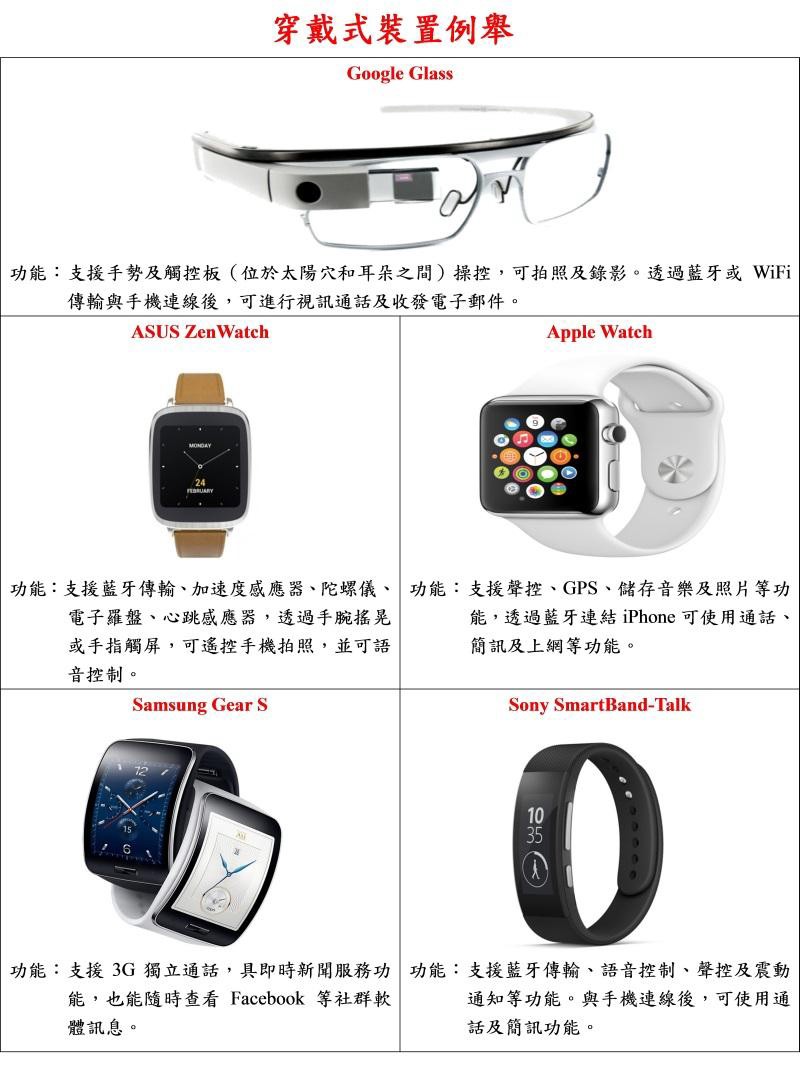 備註：包括智慧眼鏡、智慧耳機、智慧手錶、智慧手環（如小米手環及 AppleWatch 等）等均屬於電 子穿戴式裝置。承辦人姓名：承辦人姓名：承辦人姓名：承辦人姓名：聯絡電話：聯絡電話：聯絡電話：聯絡電話：電子信箱：電子信箱：電子信箱：電子信箱：電子信箱：電子信箱：領隊教師姓名：領隊教師姓名：領隊教師姓名：領隊教師姓名：領隊教師手機：領隊教師手機：領隊教師手機：領隊教師手機：電子信箱：電子信箱：電子信箱：電子信箱：電子信箱：電子信箱：六年級班級數：六年級班級數：六年級班級數：六年級班級數：報名人數：報名人數：報名人數：報名人數：報名人數：報名人數：報名人數：報名人數：報名人數：報名人數：※報名人數最多為貴校六年級班級數的 1 倍※報名人數最多為貴校六年級班級數的 1 倍※報名人數最多為貴校六年級班級數的 1 倍※報名人數最多為貴校六年級班級數的 1 倍※報名人數最多為貴校六年級班級數的 1 倍※報名人數最多為貴校六年級班級數的 1 倍※報名人數最多為貴校六年級班級數的 1 倍※報名人數最多為貴校六年級班級數的 1 倍※報名人數最多為貴校六年級班級數的 1 倍※報名人數最多為貴校六年級班級數的 1 倍※報名人數最多為貴校六年級班級數的 1 倍※報名人數最多為貴校六年級班級數的 1 倍※報名人數最多為貴校六年級班級數的 1 倍※報名人數最多為貴校六年級班級數的 1 倍編號學校 代碼學校中、英 名稱一般 組，請填（A）； 資優組 請填（B一般 組，請填（A）； 資優組 請填（B年級(請 以阿拉 伯數字 填寫)班級(請以阿拉伯數字 填寫，若班 級為忠、 孝、仁等國 字，請自行 轉換阿拉伯 數字的序 位)學生中、 英姓名學生中、 英姓名學號性別出生年 月日（民國 年月 日）， 例如： 860101身分 證字 號特殊 參賽 學生 需求12345678910承辦人姓名：承辦人姓名：承辦人姓名：承辦人姓名：聯絡電話：聯絡電話：聯絡電話：聯絡電話：電子信箱：電子信箱：電子信箱：電子信箱：電子信箱：電子信箱：領隊教師姓名：領隊教師姓名：領隊教師姓名：領隊教師姓名：領隊教師手機：領隊教師手機：領隊教師手機：領隊教師手機：電子信箱：電子信箱：電子信箱：電子信箱：電子信箱：電子信箱：總班級數：總班級數：總班級數：總班級數：報名人數：報名人數：報名人數：報名人數：報名人數：報名人數：報名人數：報名人數：報名人數：報名人數：※總班級數 23 班以下限報名 1 隊，24 班以上限報名 2 隊※總班級數 23 班以下限報名 1 隊，24 班以上限報名 2 隊※總班級數 23 班以下限報名 1 隊，24 班以上限報名 2 隊※總班級數 23 班以下限報名 1 隊，24 班以上限報名 2 隊※總班級數 23 班以下限報名 1 隊，24 班以上限報名 2 隊※總班級數 23 班以下限報名 1 隊，24 班以上限報名 2 隊※總班級數 23 班以下限報名 1 隊，24 班以上限報名 2 隊※總班級數 23 班以下限報名 1 隊，24 班以上限報名 2 隊※總班級數 23 班以下限報名 1 隊，24 班以上限報名 2 隊※總班級數 23 班以下限報名 1 隊，24 班以上限報名 2 隊※總班級數 23 班以下限報名 1 隊，24 班以上限報名 2 隊※總班級數 23 班以下限報名 1 隊，24 班以上限報名 2 隊※總班級數 23 班以下限報名 1 隊，24 班以上限報名 2 隊※總班級數 23 班以下限報名 1 隊，24 班以上限報名 2 隊隊別隊名編號學校代 碼學校代 碼學校中、英 名稱班級(請以阿 拉伯數字填 寫，若班級為 忠、孝、仁等 國字，請自行 轉換阿拉伯 數字的序位)學生中、英 姓名學生中、英 姓名學號性別出生年 月日（民國 年月 日）， 例如： 860101身分證 字號特殊 參賽 學生 需求1112131415（候補）2122232425（候補）應考人姓名准考證號碼應考人學校名稱聯絡方式(手機)電子信箱申請釋疑題目競賽組別□個人賽	□團體賽隊名：□個人賽	□團體賽隊名：□個人賽	□團體賽隊名：申請釋疑題目題號申請釋疑題目疑義說明應考人姓名准考證號碼應考人學校名稱競賽組別□個人賽	□團體賽隊名：聯絡方式(手機)電子信箱原通知成績(由申請人填寫)原通知成績(由申請人填寫)成績複查結果(由主辦學校填寫)成績複查結果(由主辦學校填寫)